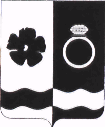 СОВЕТ ПРИВОЛЖСКОГО МУНИЦИПАЛЬНОГО РАЙОНАРЕШЕНИЕг. ПриволжскО передаче имущества из муниципальной собственности  Приволжского муниципального района в собственность Плесского городского поселения В соответствии с Федеральным законом от 06.10.2003 №131-ФЗ «Об общих принципах организации местного самоуправления в Российской Федерации», руководствуясь Уставом Приволжского муниципального района, Положением о порядке управления и распоряжения муниципальным имуществом Приволжского муниципального района Ивановской области, утвержденным решением Совета Приволжского муниципального района от 22.11.2011 №119, на основании обращений администрации Плесского городского поселения от 18.11.2021 № 3, 13.12.2021 №9, Совет Приволжского муниципального района РЕШИЛ:1. Утвердить перечень имущества, передаваемого из муниципальной собственности Приволжского муниципального района в собственность Плесского городского поселения, согласно приложению к настоящему решению.2. Администрации Приволжского муниципального района в порядке, установленном законодательством Российской Федерации: - оформить совместно с администрацией Плесского городского поселения акт о передаче имущества, указанного в пункте 1 настоящего решения, из муниципальной собственности Приволжского муниципального района в собственность Плесского городского поселения;- внести необходимые изменения в реестр имущества, находящегося в собственности Приволжского муниципального района.3. Настоящее решение вступает в силу с момента подписания и подлежит опубликованию в информационном бюллетене «Вестник Совета и администрации Приволжского муниципального района».Председатель Совета Приволжскогомуниципального района                                                                 С.И. ЛесныхГлава Приволжского муниципального района 		          		                    И.В. МельниковаПриложение к решению Совета Приволжскогомуниципального районаот 22.12.2021 № 72Перечень имущества,передаваемого из муниципальной собственности Приволжского муниципального района в собственность Плесского городского поселенияот«22»122021№ 72Назначение,наименование имуществаАдрес места нахождения имуществаИндивидуализирующиехарактеристики имуществаСооружение дорожного транспорта – автомобильная дорогаРоссийская Федерация,Ивановская область, Приволжский район, дорога «Попково-Выголово»Кадастровый номер 37:13:000000:507, протяженность 6795 м., год строительства – 1987, год завершения реконструкции – 2016. Сооружение электроэнергетики – наружное освещение Российская Федерация,Ивановская область, Приволжский район, д. ВыголовоКадастровый номер 37:13:033002:383 протяженность 1930 м., год завершения строительства – 2016. Земельный участокИвановская область, Приволжский район, автомобильная дорога «Попково - Выголово – Северцево»Кадастровый номер 37:13:000000:140, категория земель: земли населенных пунктов, разрешенное использование: для использования автомобильных дорог, площадь 2 462 кв.м.Земельный участокИвановская область, Приволжский районКадастровый номер 37:13:033029:283категории земель: земли сельскохозяйственного назначения, разрешенное использование: для использования автомобильной дороги Попково - Выголово – Северцево, площадь 20 624 кв.м.Земельный участокИвановская область, Приволжский районКадастровый номер 37:13:033029:472категория земель: земли сельскохозяйственного назначения, разрешенное использование: для использования автомобильной дороги «Попково-Выголово-Северцево», площадь 31 492 кв.м.Земельный участокИвановская область, Приволжский районКадастровый номер 37:13:033029:473категория земель: земли сельскохозяйственного назначения, разрешенное использование: для использования автомобильной дороги «Попково-Выголово-Северцево», площадь 8 497кв.м.Земельный участокИвановская область, Приволжский районКадастровый номер 37:13:033029:474категория земель: земли сельскохозяйственного назначения, разрешенное использование: для использования автомобильной дороги «Попково-Выголово-Северцево», площадь 4 973 кв.м.Земельный участокИвановская область, Приволжский районКадастровый номер 37:13:033029:476категория земель: земли сельскохозяйственного назначения, разрешенное использование: для использования автомобильной дороги «Попково-Выголово-Северцево», площадь 14 795 кв.м.Земельный участокИвановская область, Приволжский районКадастровый номер 37:13:033029:477категории земель: земли сельскохозяйственного назначения, разрешенное использование: для сельскохозяйственного производстваплощадь 17 881 кв.м.Земельный участокИвановская область, Приволжский районКадастровый номер 37:13:033029:479категории земель: земли населенных пунктов, разрешенное использование: автомобильная дорога Попково-Выголово-Северцево, площадь 395 кв.м.Земельный участокИвановская область, Приволжский район, в районе населенных пунктов: Миловка, Выголово, Попково, Чурилово, Кренево, Филисово, Ивашково, Касимовка, Спасское, Церковное, Левашиха, Остров, Ногино, Козлово, ОрешкиКадастровый номер 37:13:033029:481категории земель: земли сельскохозяйственного назначения, разрешенное использование: для ведения сельскохозяйственного производства, площадь 24 107 кв.м.Земельный участокИвановская область, Приволжский районКадастровый номер 37:13:033029:714категории земель: земли сельскохозяйственного назначения, разрешенное использование: для ведения сельскохозяйственного производства, площадь 26 461 кв.м.Земельный участокИвановская область, Приволжский район, в районе населенных пунктов: Миловка, Выголово, Попково, Чурилово, Кренево, Филисово, Ивашково, Касимовка, Спасское, Церковное, Левашиха, Остров, Ногино, Козлово, ОрешкиКадастровый номер 37:13:033029:715категории земель: земли сельскохозяйственного назначения, разрешенное использование: для ведения сельскохозяйственного производства, площадь 23 339 кв.м.Земельный участокИвановская область, Приволжский районКадастровый номер 37:13:033029:718категории земель: земли сельскохозяйственного назначения, разрешенное использование: для ведения сельскохозяйственного производства, площадь 23 577 кв.м.Земельный участокИвановская область, Приволжский район, автомобильная дорога «Попково - Выголово – Северцево»Кадастровый номер 37:13:033002:245категории земель: земли населённых пунктов, разрешенное использование: для использования автомобильных дорог, площадь 2 809 кв.м.Земельный участокИвановская область, Приволжский район, д.ВыголовоКадастровый номер 37:13:033002:246категории земель: земли населенных пунктов, разрешенное использование: автомобильная дорога Попково-Выголово-Северцево, площадь 14 746 кв.м.Земельный участокИвановская область, Приволжский район, деревня ВыголовоКадастровый номер 37:13:033002:262категории земель: земли населенных пунктов, разрешенное использование: автомобильная дорога Попково-Выголово-Северцево, площадь 45 кв.м.Земельный участокИвановская область, р-н Приволжский, д. ВыголовоКадастровый номер 37:13:033002:264категории земель: Земли населённых пунктов, разрешенное использование: под опоры ЛЭП, площадь: 5 кв.м.Земельный участокИвановская область, Приволжский район, автомобильная дорога «Попково - Выголово – Северцево»Кадастровый номер 37:13:033010:76категории земель: земли населённых пунктов, разрешенное использование: для использования автомобильных дорог, площадь: 4 564 кв.м.Земельный участокИвановская область, Приволжский район, автомобильная дорога «Попково-Выголово –Северцево»Кадастровый номер 37:13:033010:193категории земель: земли населенных пунктов, разрешенное использование: для использования автомобильных дорог, площадь 2 111 кв.м.